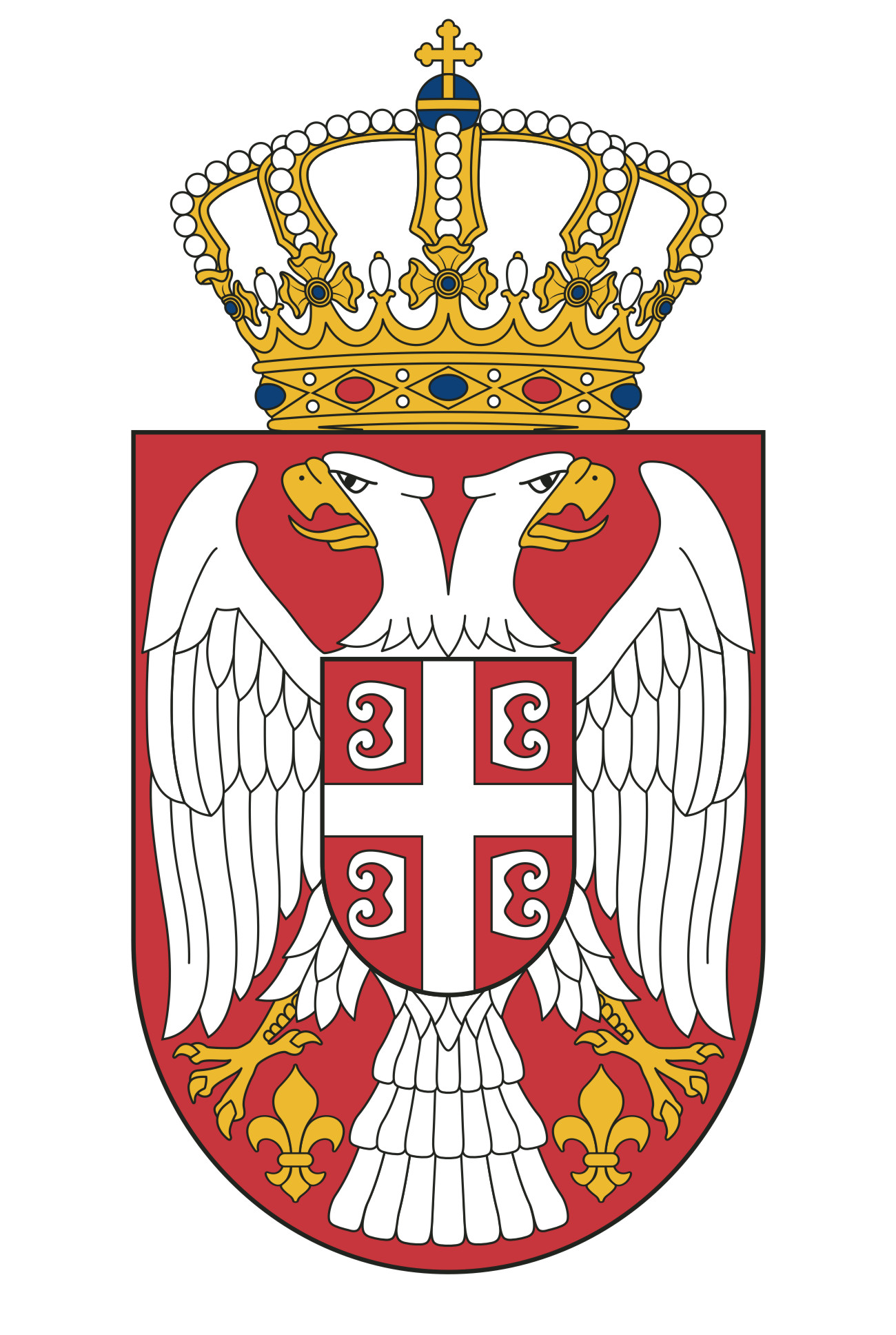 Република СрбијаЦЕНТАР ЗА ПРОМОЦИЈУ НАУКЕБеоград, Краља Петра 46Број: 407/18-1Датум: 19.04.2018.  годинеПредмет: Одговор понуђачу на питање у вези са припремањем понудеУ поступку јавне набавке ЈН бр. 6/2018 (предмет јавне набавке су услуге осигурања), као заинтересовано лице, дана 19.04.2018. године, тражили сте појашњења и додатне информације у вези са припремањем понуде. Сходно члану 63. став 3. Закона о јавним набавкама, благовремено су достављане тражене информације и појашњења.Питање: На стр. 8 конк. документације је под рбр. 4.2.2) наведено да је доказ за правно лице “Извештај о броју штета по друштвима за осигурање у 2016. години Народне банке Србије,…” и вероватно је штампарска грешка па би требало да стоји “Извештај о броју штета по друштвима за осигурање у 2017. години Народне банке Србије,…”?Одговор: У питању је штампарска грешка. Унете су неопходне измене у конкурсну документацију.Питање: У обрасцу структуре цене за Партију 2. за додатно здравствено осигурање наведено је и “Дневна накнада болничког лечења-800,00 динара”. Да ли је исто у питању штампарска грешка јер се дневна накнада уговара путем осигурања запослених од последица несрећног случаја, а не кроз додатно здравствено осигурање запослених? Одговор: У питању је грешка. Унете су неопходне измене у конкурсну документацију. Дневне накнаде болничког лечења су искључене из уговора у потпуности.Због измене конкурсне документације, рок за подношење понуде је продужен до среде, 25.04.2018. године у 10 часова.За Комисију за јавну набавкуСлободан Јевтић, с.р.